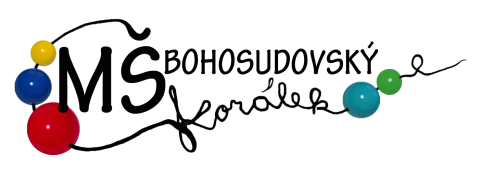 Biskupské gymnázium, Základní škola a Mateřská škola Bohosudov
se sídlem Koněvova 100, 417 42 KrupkaINFORMACE K ZÁPISU DO MATEŘSKÉ ŠKOLY PRO ŠKOLNÍ ROK 2023-2024předpokládaný počet míst pro rok 2023-2024: 6 volných místzápis do MŠ: 
pátek 12. 5. 2023 od 9.00 do 16.00 hodinodevzdáte žádost o přijetí, dojde k ověření údajů dle občanského průkazu zákonného zástupce dítěte a rodného listu dítětevyplněný a potvrzený evidenční list, od dětského lékaře odevzdáte do pondělí 15. 5. 2023 v mateřské škole nebo v sekretariátu Biskupského gymnázia, Základní školy a Mateřské školy Bohosudov k rukám p.Fiedlerovépřed vydáním rozhodnutí o přijetí či nepřijetí má zákonný zástupce možnost seznámit se s podklady pro vydání rozhodnutí a to v pondělí 15. 5. 2023 od 14.00 do 16.00 hodin v kanceláři MŠkritéria k přijetí do MŠ:Při rozhodování o přijetí dítěte k předškolnímu vzdělávání v mateřské škole bude statutární zástupce mateřské školy brát v úvahu důležitost jednotlivých kritérií.Děti zaměstnanců Biskupského gymnázia, Základní školy a Mateřské školy BohosudovDěti, které dovrší 3 roky k 1. 9. 2023 s přihlédnutím k sourozencům, kteří jsou žáky nebo studenty Biskupského gymnázia, ZŠ a MŠDěti, které dovrší 3 roky k 1. 9. 2023 s přihlédnutím na věk - přednost starších dětí před mladšímiZpůsob řazení dětí je nastaven tak, že nejdříve jsou přijímány děti splňující první kritérium, pak pokud jsou volná místa, děti splňující druhé a třetí kritérium. rozhodnutí o přijetí: úterý 16. 5. 2023Seznam přijatých a nepřijatých dětí (pod číselným kódem-spisová značka) bude vyvěšen ve vestibulu Biskupského gymnázia, Základní školy a Mateřské školy Bohosudov a dále na webových stránkách školy: www.bohosudovsky-koralek.cz .Žádost a evidenční list si můžete stáhnout na webových stránkách školy.Další informace můžete získat na e-mailové adrese vojirova@bgbzs.cz, veronika.pavlatova@bgbzs.cz , nebo na telefonu 737 350 899